السيرة الذاتية والعلمية والوظيفية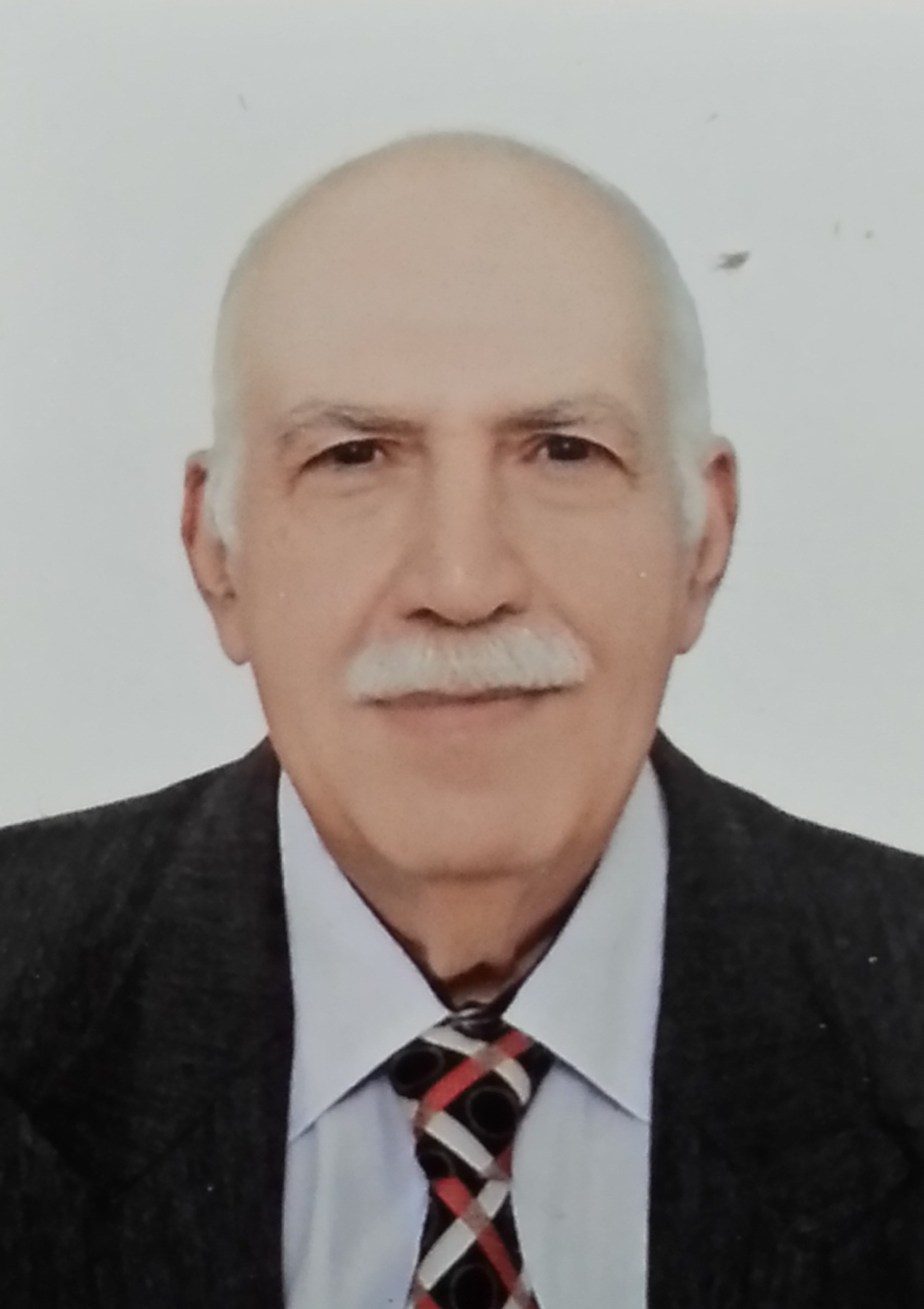 الاسم الرباعي : أ. د. حازم لويس منصور جرجسمكان وتاريخ الولادة :ـ بغداد ـ 1952المهنة :ـ أستاذ جامعيالدرجة العلمية :ـ أستاذالعنوان الحالي :ـ الجامعة المستنصرية ـ كلية التربية ـ قسم الفيزياء .الهاتف :ـ 07706292812البريد الالكتروني :ـ dr. hazimlouis@yahoo.comالشهادات الحاصل عليها :ـ1ـ بكالوريوس ـ جامعة البصرة ـ كلية العلوم ـ 1972 ـ العراق .2ـ ماجستير  ـ جامعة بغداد ـ كلية العلوم ـ 1975 ـ العراق .3ـ دكتوراه ـ جامعة سوانزي ـ 1983 ـ المملكة المتحدة ( بريطانيا ) .التخصص :ـ1ـ العام :ـ الفيزياء .2ـ الدقيق :ـ الفيزياء الذرية و فيزياء البوزترون.عنوان رسالة الماجستير :ـ طيف الامتصاص وطيف الفلورة لمحلول وبلورة البايرين .( Absorption and Fluorescence Spectra of Pyrene in Solution and Crystal ). عنوان أطروحة الدكتوراه :ـ أيجاد المقطع العرضي الكلي الذري والجزيئي للاستطارة للبوزترونات ذوات الطاقة الواطئة.( The Determination of Atomic and Molecular Total Scattering Cross- Sections for Positrons of Low Energy ).الالقاب العلمية وتاريخ الحصول عليها :ـ1ـ أستاذ  19992ـ أستاذ مساعد  19903ـ مدرس  19834ـ مدرس مساعد  1977  المناصب الادارية السابقة :ـ1ـ رئيس قسم علوم الحاسبات ـ كلية التربية ـ الجامعة المستنصرية .2ـ مقرر الدراسات العليا ـ قسم الفيزياء ـ كلية التربية ـ الجامعة المستنصرية .3- عضو الهيئة الاستشارية لمجلة المستنصرية للحاسبات.4- عضو هيئة التحرير و الهيئة الاستشارية لمجلة كلية التربية- الجامعة المستنصرية.5- عضو مجلس ادارة مركز الحاسبة الالكترونية – الجامعة المستنصرية.الكتب المؤلفة :ـ1ـ كتاب الفيزياء ـ للصف الثاني المتوسط ـ وزارة التربية ـ المديرية العامة للمناهج -( 2009 ) .2ـ كتاب الفيزياء ـ للصف الرابع العلمي ـ وزارة التربية ـ المديرية العامة للمناهج -( 2010 ) .3- كتاب مرشد مدرس الفيزياء- للصف الخامس العلمي- وزارة التربية - المديرية العامة للمناهج - ( 2012).4- كتاب الفيزياء- للصف السادس العلمي - وزارة التربية-المديرية العامة للمناهج  -(2012 ).5- كتاب العلوم الصناعية – صيانة منظومات الليزر – الصف الثاني – وزارة التربية – المديرية العامة للتعليم المهني – (2013 ) .6- كتاب التدريب العملي- صيانة منظومات الليزر – الصف الثالث - وزارة التربية - المديرية العامة للتعليم المهني - (2015 ) .7- الكتاب الجامعي المرجعي (الحرارة وخواص المادة) – ( 2016 \ 2017 )البحوث المنشورة :ـ      عدد البحوث المنشورة (70) سبعون بحثاً عدد منها في مجلات علمية عالمية خارج العراق ( الولايات المتحدة الامريكية ، بريطانيا ، هولندة ، ايطاليا , فرنسا , تركيا , ماليزيا , الهند , باكستان) والباقي في مجلات علمية عراقية . وتجدر الاشارة انه قد تم ذكر احد بحوثي العلمية في كتاب  عالمي صادر من مطبعة جامعة كامبردج ( Cambridge University Press ) - بريطانيا - واسم الكتاب هو ( Positron Physics),للمؤلفين ( M. CHARLTON and J.W. HUMBERSSTON )  سنة ( 2001 ).المواد التدريسية :ـ1ـ الدراسات الاولية الجامعية :ـ   1ـ فيزياء عامة ـ المرحلة الاولى .    2ـ الثرموداينمكس ـ المرحلة الثانية .   3ـ الفيزياء الذرية ـ المرحلة الثالثة .   4ـ الفيزياء النووية ـ المرحلة الرابعة .2ـ الدراسات العليا :ـ   1ـ الفيزياء النووية ـ دكتوراه .   2ـ فيزياء البوزترون ـ دكتوراه .   3- اللغة الانكليزية العلمية – دكتوراه .   4- سمنار – دكتوراه .   5ـ الفيزياء النووية ـ ماجستير .الاشراف على طلبة الدراسات العليا :ـ1ـ الدكتوراه (2) .       2ـ الماجستير ( 8 ) .اللجان الوزارية :ـ1ـ لجنة وضع الأهداف والمفردات لمادة الفيزياء للمرحلتين المتوسطة والإعدادية / وزارة التربية .2ـ لجنة تأليف كتب مادة الفيزياء للمرحلتين المتوسطة والإعدادية / وزارة التربية .3ـ لجنة تأليف أدلة خاصة للمدرس مرافقة لكتب الفيزياء المؤلفة حديثاً للصفوف الثالث المتوسط والرابع والخامس والسادس الإعدادي/ وزارة التربية . 4ـ لجنة تأليف كتاب العلوم الصناعية / الصف الثاني / صيانة منظومات الليزر/ وزارة التربية.5- لجنة تقديم مشروع وطني واحد حول تطوير المفاهيم في المجال النووي و الأشعاعي/ وزارة التعليم العالي و البحث العلمي/ دائرة البحث و التطوير .6- لجنة تاليف كتاب التدريب العملي / صيانة منظومات الليزر / الصف الثالث / وزارة التربية.7- لجنة اعداد ضوابط اعداد الكتب المنهجية والمساعدة/ وزارة التعليم العالي و البحث العلمي/ دائرة البحث و التطوير.اللجان العلمية :ـالمشاركة في عدد من اللجان العلمية في الجامعة المستنصرية منها لجنة دراسة مدى الترابط بين مناهج الدراسة الثانوية ومناهج كلية التربية ، لجنة الترقيات العلمية في كلية التربية ، اللجنة العلمية في قسم الفيزياء ، لجنة الدراسات العليا في قسم الفيزياء ، اللجنة الامتحانية في قسم الفيزياء ، لجنة الامتحان الشامل لطلبة الدكتوراه في قسم الفيزياء ، لجنة وضع أسئلة الدراسات العليا للطلبة المتقدمين لدراسة الدكتوراه والماجستير في قسم الفيزياء ،رئيس لجنة تحديث المناهج في قسم الفيزياء ، رئيس اللجنة الامتحانية في قسم علوم الحاسبات ، لجنة تدقيق سجل الاساس ( الماستر شيت) لقسم الفيزياء.المشاركة في لجنة الامتحان الشامل لطلبة الدكتوراه ـ الجامعة المستنصرية ـ كلية الطب .المشاركة في لجنة الامتحان الشامل لطلبة الدكتوراه ـ الجامعة المستنصرية ـ كلية العلوم .المشاركة في لجنة اقرار مشاريع طلبة الدكتوراه – كلية العلوم – الجامعة المستنصرية .رئيس لجنة الامتحان الشامل لطالبات الدكتوراه ـ جامعة بغداد ـ كلية العلوم للبنات ـ اختصاص فيزياء الحالة الصلبة والمواد . رئيس لجنة الامتحان الشامل لطالبات الدكتوراه ـ جامعة بغداد ـ كلية العلوم للبنات ـ اختصاص الفيزياء النووية .وضع اسئلة اختبار الطلبة الجدد / الفرع العلمي / للمتقدمين للدراسة في قسم الفيزياء / كلية التربية / الجامعة المستنصرية / المجموعة الثانية / للعام الدراسي (2011- 2012) .المشاركة في اللجنة الامتحانية – كلية العلوم – جامعة البصرةالمؤتمرات والندوات العلمية وورشات العمل :ـالمشاركة ببحوث في عدد من المؤتمرات العلمية وبأكثر من (20) عشرون مؤتمراً علمياً منها خارج العراق في ( الولايات المتحدة الامريكية ، بريطانيا , تركيا , تونس ) وداخل العراق في (الجامعة المستنصرية ، جامعة ديالى ، جامعة البصرة , الجامعة التكنولوجية , جامعة النهرين).المشاركة في عدد من الندوات العلمية في الجامعات العراقية ( الجامعة المستنصرية ، جامعة  بغداد , جامعة البصرة , الجامعة التكنولوجية ) .المشاركة في ورشة العمل ( مشروع تدريب المعلمين قبل و اثناء الخدمة / تطوير حقائب تدريبية في العلوم و الرياضيات لصفوف المرحلة الثانوية ) المقامة من قبل منظمة اليونسكو فرع العراق في اربيل ( 2012 ) .مناقشة رسائل الماجستير واطروحات الدكتوراه :ـالمشاركة في مناقشة العديد من رسائل الماجستير وأطروحات الدكتوراه في مختلف الجامعات العراقية ( الجامعة المستنصرية ،  جامعة بغداد ، جامعة النهرين ، جامعة صلاح الدين ، جامعة زاخو ، جامعة البصرة ، جامعة بابل ، الجامعة التكنولوجية  , جامعة الموصل , جامعة الكوفة ، جامعة ديالى ، جامعة واسط.) تقييم البحوث العلمية :ـ         تقييم العديد من البحوث العلمية ولمختلف الجامعات العراقية ( الجامعة المستنصرية ، جامعة بغداد ، جامعة ذي قار ، جامعة ديالى ، جامعة بابل ، جامعة الانبار ، جامعة القادسية ، جامعة كربلاء ، الجامعة التكنولوجية , جامعة تكريت , جامعة الكوفة ) .التقييم العلمي للمجلات العالمية:-مقيم علمي ) Reviewer ) للمجلتين العلميتين الاميركيتين:MATERIALS FOCUSJournal of Materials Science : Materials in Electronics (Springer Journals)                                                       ( وهي  ضمن تصنيف ثومسون – رويترز ) والمجلة الرومانية ) وهي  ضمن تصنيف ثومسون – رويترز ( Journal of Optoelectronics and Advanced Materialsوالمجلة الهولندية ) وهي  ضمن تصنيف ثومسون – رويترز ( SILICON تقييم الترقيات العلمية :ـ تقييم العديد من الترقيات العلمية ولمختلف الجامعات العراقية ( الجامعة المستنصرية ، جامعة بغداد ، جامعة البصرة ، جامعة بابل ، جامعة تكريت ،جامعة ديالى ، جامعة كرميان , جامعة صلاح الدين ) .الخبرة العلمية :ـاولاً :- خبير علمي للكتب المنهجية التالية والخاصة بالمديرية العامة للتعليم المهني والمديرية العامة    للمناهج  / وزارة التربية :ـ1ـ كتاب العلوم الصناعية / صيانة منظومات الليزر/ الصف الاول/ الفرع الصناعيِ/ (2012). 2ـ كتاب التدريب العملي / صيانة منظومات الليزر / الصف الاول / الفرع الصناعي/(2012).3- كتاب العلوم الطبيعية للصف الثالث معاهد اعداد المعلمين /(2012).4- كتاب العلوم الصناعية – صيانة منظومات الليزر – الصف الثالث– وزارة التربية – المديرية العامة للتعليم المهني – ( 2015 ) .كتاب الطبيعيات / الفرع الصناعي وفرع الحاسوب وتقنية المعلومات –الصف الثالث – المديرية العامة للتعليم المهني - 2015) ).كتاب العلوم للصف الاول المتوسط / الجزء الاول – وزارة التربية – المديرية العامة للمناهج –(2016).ثانياً :- المراجعة العلمية الى (دليل المصادر الاشعاعية )-   اشراف دائرة البحث والتطوير / وزارة التعليم العالي والبحث العلمي / ( 52012016- ) .التقييم العلمي لرسائل الماجستير و اطروحات الدكتوراه :-وزارة التعليم العالي و البحث العلمي / جهاز الاشراف و التقويم العلمي .الجامعة المستنصرية / كلية العلوم / قسم الفيزياء .جامعة بغداد / كلية العلوم للبنات / قسم الفيزياء .جامعة بغداد / كلية العلوم / قسم الفيزياء .الجمعيات العلمية :-الجمعية العراقية للنانوتكنولوجي .كتب الشكر والتقدير :ـلدي عدد من كتب الشكر والتقدير منها :ـ1ـ وزارة التعليم العالي والبحث العلمي .2ـ وزارة التربية .3ـ وزارة التربية ـ المديرية العامة للمناهج .4ـ وزارة التربية ـ المديرية العامة للتعليم المهني .5ـ رئاسة الجامعة المستنصرية .6ـ رئاسة جامعة الانبار .7- رئاسة قسم العلوم التطبيقية / الجامعة التكنولوجية .8- مركز بحوث النانوتكنولوجي و المواد المتقدمة / الجامعة التكنولوجية .9ـ عمادة كلية العلوم -جامعة البصرة .10ـ عمادة كلية التربية ـ الجامعة المستنصرية .11- عمادة كلية العلوم -جامعة الكوفة.-12 عمادة كلية التربية للبنات -  جامعة بغداد .13- مجلس محافظة بغداد .14- عمادة كلية العلوم- جامعة بابل .15- عمادة كلية العلوم – جامعة ديالى.16- عمادة كلية العلوم – جامعة النهرين.17- عمادة كلية علوم البنات – جامعة بغداد.18- عمادة كلية العلوم – جامعة واسط.19- شكر من دار النشر العالمية سبرنكر ( ( SPRINGER.         بالاضافة الى شكر للجهود العلمية المبذولة في كتاب الفيزياء للصف الخامس العلمي – وزارة التربية – المديرية العامة للمناهج – (2011)  , و شكر و تقدير لمراجعة كتاب الطبيعيات – الصف الاول - الفرع الصناعي – فرع الحاسبات وتقنية المعلومات – وزارة التربية – المديرية العامة للتعليم المهني – (2013) .و شكر و تقدير لمراجعة كتاب الطبيعيات الصف الثاني- الفرع الصناعي – فرع الحاسوب وتقنية المعلومات – وزارة التربية – المديرية العامة للتعليم المهني – (2014) . (مثبتة في مقدمة الكتب اعلاه ) .حاليا تدريسي في قسم الفيزياء – كلية التربية – الجامعة المستنصرية.